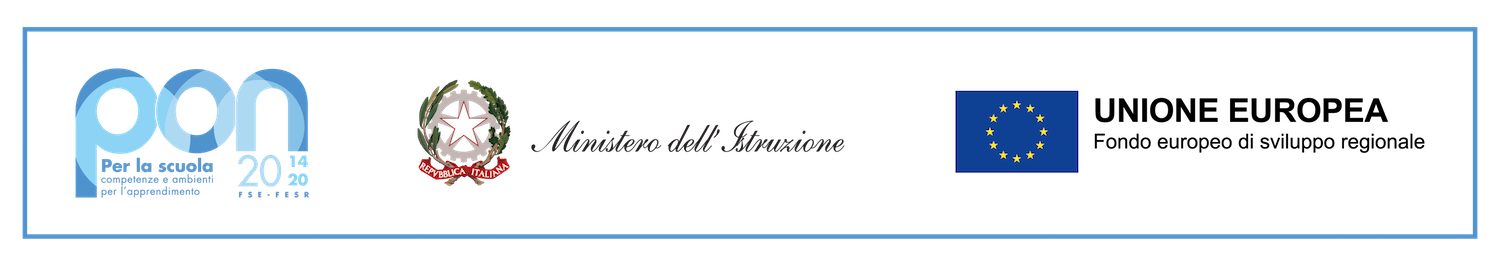 ALLEGATO C.1:OGGETTO: Istanza di partecipazione alla selezione di Progettista - Scheda di valutazione dei titoli.Il/la sottoscritt_ ____________________________________________________________________________ nat__ a ___________________________ il ___/___/_____, residente a ______________________________ in Via _____________________________________________ N°_________ cap. __________ Prov. _______Codice Fiscale ________________________________________ tel.__________________________________e_mail: ___________________________________________________________________________________avendo presentato istanza di partecipazione alla selezione per l’attribuzione dell’incarico di Progettista,DICHIARAdi essere in possesso dei titoli di seguito indicati:SCHEDA DI VALUTAZIONE DEI TITOLISi dichiara che i titoli elencati in sintesi trovano riscontro nel Curriculum Vitae allegato.Catania,  ______________			       Firma _________________________________________FONDI STRUTTURALI EUROPEI - PROGRAMMA OPERATIVO NAZIONALE“Per la scuola, competenze e ambienti per l’apprendimento” 2014-2020Fondo di Europeo di Sviluppo Regionale (FESR)REACT EUAsse V – Priorità d’investimento: 13i – (FESR) “Promuovere il superamento degli effetti della crisi nel contesto della pandemia di COVID-19 e delle sue conseguenze sociali e preparare una ripresa verde, digitale e resiliente dell’economia” – Obiettivo specifico 13.1: Facilitare una ripresa verde, digitale e resiliente dell'economia - Azione 13.1.1 “Cablaggio strutturato e sicuro all’interno degli edifici scolastici”.Avviso pubblico nota M.I.U.R. prot. n° 20480 del 20.07.2021Autorizzazione progetto nota M.I.U.R. prot. n° 40055 del 14.10.2021TITOLO PROGETTO: “Cablaggio strutturato e sicuro all’interno degli edifici scolastici”CODICE PROGETTO: 13.1.1A-FESRPON-SI-2021-251 CODICE CUP: I49J21004500006 Requisito/i di partecipazione:Esperto con esperienza in progettazioni / collaudi di interventi FESRCriteri di valutazione dei titoli:Requisito/i di partecipazione:Esperto con esperienza in progettazioni / collaudi di interventi FESRCriteri di valutazione dei titoli:Requisito/i di partecipazione:Esperto con esperienza in progettazioni / collaudi di interventi FESRCriteri di valutazione dei titoli:Titoli culturali e professionali (Max punti 35)Punteggio dichiarato dal candidatoRiservato alla Commissione Per il titolo di diploma di laurea ad indirizzo tecnico-scientifico (triennale/specialistica) è valutabile un solo titoloLaurea Triennalefino a 89................................... 7 punti da 90 a 104............................... 9 punti da 105 in poi...............................15punti Laurea specialistica o vecchio ordinamento fino a 89......................................7 punti da 90 a 99...................................10 punti da 100 a 104............................. 15 punti da 105 a 110 e lode ..................20 puntiSpecializzazioni universitarie Biennali/triennali post laurea del settore tecnico scientifico:(max n. 2 titoli - 5 punti per titolo)Corsi di perfezionamento post laurea coerenti con la tipologia di intervento (max n. 5 titoli - 1 punto per titolo)B. Competenze professionali (Max punti 45)B. Competenze professionali (Max punti 45)Certificazioni informatiche riconosciute: AICA ECDL, AICA EUCIP, EIPASS, MICROSOFTIC3, ecc. (1 punto per certificazione - max 5 certificazioni)Esperienza e abilità nella progettazione CAD e nel dimensionamento di edifici e/o impianti 1 punto per esperienzaEsperienza pregressa in progettazioni di reti LAN/WLAN 1 punto per esperienza Esperienza come progettista /collaudatore in interventi PNSDEsperienza come progettista/collaudatore in interventi FESREsperienza di animatore/componente team digitaleEsperienza di coordinatore dei laboratori informaticiIncarichi precedenti nel settore di pertinenza come progettista (1 punto per esperienza – max 5) Incarichi precedenti nel settore di pertinenza come collaudatore (1 punto per esperienza – max 5)Punteggio massimo ottenibile (A+B) 